Smluvní stranyDODATEK Č. 1Ke smlouvě o dílo ze dne 27.6.2019Dodatkem č. 1 se upravuje:Článek IV.Cena za dílo1./ Zhotovitel provede roční revize ještě u následujících:Odborná technická kontrola fitness nářadí - venkovní…	3.000,-Článek VII.Závěrečná ustanovení/ Dodatek se vyhotovuje ve dvou stejnopisech, u nichž každá smluvní strana obdrží po jednom vyhotovení/ Dodatek č. 1 nabývá účinnosti dnem jeho podpisu smluvními stranami. 3./ Ostatní náležitosti Smlouvy zůstávají bez změny.V Příbrami dne: 07. 06. 2021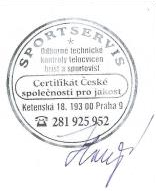                                                                              V Praze dne: 04.06.2021…Mgr. Pavlína Caisová……		……………………………… odběratel	zhotovitel